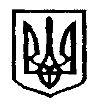 У к р а ї н аЧернівецька міська радаУ П Р А В Л I Н Н Я   О С В I Т Ивул. Героїв Майдану, 176, м.Чернівці, 58029 тел./факс (0372) 53-30-87,  E-mail: osvitacv@gmail.com. Код ЄДРПОУ №02147345Про проведення презентації мобільного додатку “Кліматичні краплі”Запрошуємо Вас взяти участь у презентації мобільного додатку “Кліматичні краплі”, що відбудеться 16 лютого 2018 року о 17-00 у Буковинському Медіа-Центрі Belle Vue (вул. Ольги Кобилянської, 2). «Кліматичні краплі – це мобільний додаток, який відстежує та винагороджує громадян за їх вклад в захист довкілля та клімату планети. Кліматична крапля – це 1 кг парникового газу СО2, який не потрапляє до атмосфери внаслідок екологічних дій учасників платформи. Така людина є Джерелом скорочень викидів парникових газів і упродовж року може утворити 500 і більше Кліматичних крапель». «Зелені» вчинки учасників платформи відстежуються та переводяться в електронні бали з подальшою можливістю їх обміну на знижки, бонуси та інші інструменти лояльності партнерів додатку. Набувачами Кліматичних крапель можуть бути і фізичні, і юридичні особи (наприклад ОСББ, заклади освіти тощо). Наразі “Кліматичні Краплі” нараховуються за пересування на велосипеді, генерацію “зеленої” електроенергії та заходи з енергозбереження в будівлях. Найближчим часом буде додано висаджування дерев та роздільний збір відходів (макулатура, скло, пластик, компостування та батарейки). Мобільний додаток активно використовується у місті Житомир з вересня 2017 року. Кліматичні краплі можна обміняти на знижки та бонуси в кафе та магазинах міста. Наразі в Житомирі додаток має біля 500 учасників на 5 партнерів. В цьому році планується проведення конкурсу серед українських шкіл (класів), предметом якого буде реалізація заходів із скорочення викидів парникових газів в рамках додатку. Наразі готуються відповідне методичне супроводження та ведуться переговори з потенційними учасниками та донорами даного проекту. Першим партнером мобільного додатку у м. Чернівці стала компанія “Енергія Природи”, яка надає знижку 10% на будь-який товар з розрахунку 1 крапля = 3 грн. Завантажити додаток можна за посиланням: https://play.google.com/store/apps/details?id=ua.com.kt_energy. Начальник управління освітиЧернівецької міської ради                                                      С.В.МартинюкТурянська Н.Т., 53-30-94 14.02.2018 р. № 01-34/351       	        Керівникам закладів                     освіти міста